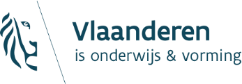 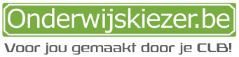 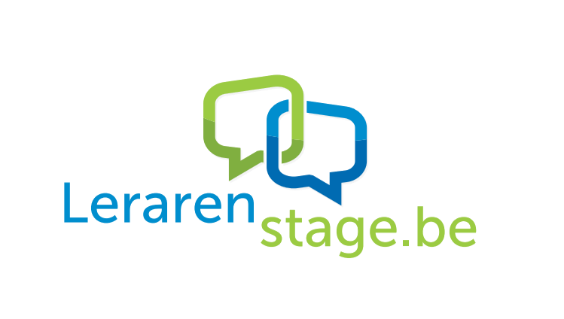 RISICOANALYSES/WERKPOSTFICHES - RISICOBEOORDELING: De volgende kwantificering wordt gebruikt:Effect: kleine verwonding, nauwelijks verzuim of ongevallen ernstige verwonding, gemiddeld verzuim en/of ongevallen dood, hoog verzuim en/of ongevallenBlootstelling: zelden tot soms vaak tot continuWaarschijnlijkheid: laag, zal waarschijnlijk niet optreden
      nauwelijks oorzaak van verzuim of ongevallen gemiddeld (kan voorkomen)
      niet vaker dan andere oorzaken, oorzaak van verzuim en/of ongevallen hoog, zal waarschijnlijk optreden
      vaak oorzaak van verzuim of ongevallenGevaarafwending: mogelijk onder bepaalde omstandigheden nauwelijks mogelijkDit leidt tot de volgende risico - classificering: 1  –  4		Risico laag			→ misschien aanvaardbaar 5  –  7		Risico middelgroot	          → verbetering vereist 8 – 10		Risico groot		          → onmiddellijk verbeteren 11 – 14		Risico zeer groot		→ stopzetting werkzaamhedenDe risico – matrixWaarschijnlijkheid 1Waarschijnlijkheid 1Waarschijnlijkheid 2Waarschijnlijkheid 2Waarschijnlijkheid 3Waarschijnlijkheid 3GevaarafwendingGevaarafwendingGevaarafwendingGevaarafwendingGevaarafwendingGevaarafwendingEffectBlootstelling1212121n.v.t.12345621345678225678910317891011123291011121314